2. ตัวชี้วัดโครงการแผนปฏิบัติการมหาวิทยาลัยชื่อหน่วยงาน บัณฑิตวิทยาลัยผลการดำเนินงานไตรมาสที่ 3ประจำปีงบประมาณ พ.ศ. 2564วันที่ 1 ตุลาคม 2563 ถึง 30 มิถุนายน 2564เป้าประสงค์ที่ 1 บัณฑิตมีคุณภาพมาตรฐาน มีทักษะในการคิดวิเคราะห์ และการเรียนรู้ตลอดชีวิต มีศักยภาพสอดคล้องกับการพัฒนาประเทศยุทธศาสตร์ที่ 1 การผลิตบัณฑิตโดยกระบวนการจัดการเรียนรู้เชิงผลิตภาพ (Productive Learning) สร้างเครือข่ายความร่วมมือตามรูปแบบประชารัฐเพื่อพัฒนาท้องถิ่นโดยยึดหลักปรัชญาของเศรษฐกิจพอเพียงเป้าประสงค์ที่ 2 วิจัยและนวัตกรรมสามารถแก้ไขปัญหาหรือเสริมสร้างความเข้มแข็งของท้องถิ่น เพื่อความมั่นคง มั่งคั่ง ยั่งยืนของประเทศยุทธศาสตร์ที่ 2 การวิจัยและนวัตกรรมเพื่อตอบสนองต่อการแก้ไขปัญหาของท้องถิ่นเป้าประสงค์ที่ 3 ประชาชนสามารถดำรงชีวิตโดยใช้หลักปรัชญาของเศรษฐกิจพอเพียง เศรษฐกิจชุมชนเข้มแข็ง ประชาชนมีความสุข และมีรายได้เพิ่มขึ้นยุทธศาสตร์ที่ 3 การพัฒนางานพันธกิจสัมพันธ์ และถ่ายทอด เผยแพร่โครงการอันเนื่องมาจากพระราชดำริเป้าประสงค์ที่ 4 บัณฑิต และผู้มีส่วนได้ส่วนเสียมีคุณธรรม ศีลธรรม จริยธรรม จิตสำนึกที่ดีต่อสังคมโดยรวมรักษามรดกทางวัฒนธรรมและเข้าใจในสังคมพหุวัฒนธรรมยุทธศาสตร์ที่ 4 การส่งเสริมศาสนา ศิลปวัฒนธรรม รณรงค์สร้างจิตสำนึกทางวัฒนธรรมและการเรียนรู้ต่างวัฒนธรรม อนุรักษ์ฟื้นฟูและเผยแพร่มรดกทางวัฒนธรรมพัฒนาระบบการบริหารจัดการศิลปวัฒนธรรมที่นำไปต่อยอดสู่เศรษฐกิจสร้างสรรค์เป้าประสงค์ที่ 5 มหาวิทยาลัยมีคุณภาพ มาตรฐาน โปร่งใส และธรรมภิบาลตอบสนองต่อความต้องการประเทศ และเป็นที่ยอมรับต่อประชาชนยุทธศาสตร์ที่ 5 การพัฒนาระบบการบริหารจัดการที่เป็นเลิศมีธรรมาภิบาล	โครงการตัวชี้วัดเป้าหมายเป้าหมายรายละเอียดผลการดำเนินงานไตรมาส ..........3...................1.1.1 โครงการพัฒนาหรือปรับปรุงหลักสูตรจัดการเรียนรู้เชิงผลิตภาพ(Productive learning) 1.1.1.1 ร้อยละของหลักสูตรที่พัฒนาหรือปรับปรุงเพื่อให้เกิดการเรียนรู้เชิงผลิตภาพ (Productive learning) ต่อหลักสูตรที่จัดการเรียนการสอนในคณะร้อยละ 100ร้อยละ ……………..ในปีการศึกษา 2563 มีจำนวนหลักสูตรที่ได้รับการพัฒนาหรือปรับปรุงเพื่อให้เกิดการเรียนรู้ เชิงผลิตภาพ (Productive learning) ........... หลักสูตร จากจำนวนหลักสูตร..........หลักสูตร มีการนำกระบวนการจัดการเรียนรู้เชิงผลิตภาพมาใช้ในการจัดการเรียนการสอนจำนวน  ........... หลักสูตร คิดเป็นร้อยละ ..................โดยมีเนื้อหาระบุอยู่ใน มคอ.21.1.2 โครงการบริหารจัดการงานวิชาการเพื่อจัดการเรียนรู้เชิงผลิตภาพ (Productive learning)1.1.2.1.ร้อยละของการเบิกใช้งบประมาณการบริหารจัดการงานวิชาการเพื่อจัดการเรียนรู้เชิงผลิตภาพ (Productive learning)ร้อยละ 100ร้อยละ …42.87…….งบประมาณจัดสรรตามแผนการบริหารจัดการงานวิชาการเพื่อจัดการเรียนรู้เชิงผลิตภาพ (Productive learning) จำนวน...10,186,470....บาท โดยไตรมาส....3..... ตั้งเบิกงบประมาณจำนวน .....4,367,453.................. บาท คิดเป็นร้อยละ……42.87.……1.2.1 โครงการส่งเสริมการจัดการเรียนรู้เชิงผลิตภาพ (Productive learning)1.2.1.1 ร้อยละของรายวิชาที่เปิดสอนในปีการศึกษาที่มีผลงานเชิงประจักษ์ต่อรายวิชาที่เปิดสอนทั้งหมดในปีการศึกษา 2563ร้อยละ 95ร้อยละ…79.72…….ปีการศึกษา .....2563...... มีรายวิชาที่เปิดสอนทั้งสิ้น ........74............ และมีรายวิชาที่มีผลงานเชิงประจักษ์จำนวน .............59.......... รายวิชา คิดเป็นร้อยละ .............79.72..............ระบุชื่อรายวิชา/สาขา/ผลงานให้ครบถ้วน1.2.1.1 ร้อยละของรายวิชาที่เปิดสอนในปีการศึกษาที่มีผลงานเชิงประจักษ์ต่อรายวิชาที่เปิดสอนทั้งหมดในปีการศึกษา 2563ร้อยละ 95ร้อยละ…79.72…….ปีการศึกษา .....2563...... มีรายวิชาที่เปิดสอนทั้งสิ้น ........74............ และมีรายวิชาที่มีผลงานเชิงประจักษ์จำนวน .............59.......... รายวิชา คิดเป็นร้อยละ .............79.72..............ระบุชื่อรายวิชา/สาขา/ผลงานให้ครบถ้วนหลักสูตร.......วิทยาศาสตรมหาบัณฑิต.........สาขาวิชา.........การจัดการเทคโนโลยี............ภาคการศึกษาที่ 3/2563หลักสูตร.......วิทยาศาสตรมหาบัณฑิต.........สาขาวิชา.........การจัดการเทคโนโลยี............ภาคการศึกษาที่ 3/2563หลักสูตร.......วิทยาศาสตรมหาบัณฑิต.........สาขาวิชา.........การจัดการเทคโนโลยี............ภาคการศึกษาที่ 3/2563หลักสูตร.......วิทยาศาสตรมหาบัณฑิต.........สาขาวิชา.........การจัดการเทคโนโลยี............ภาคการศึกษาที่ 3/2563หลักสูตร.......วิทยาศาสตรมหาบัณฑิต.........สาขาวิชา.........การจัดการเทคโนโลยี............ภาคการศึกษาที่ 3/2563ลำดับรายวิชาชื่อรายวิชาชื่อผลงานรายวิชา1TTM621กลยุทธ์การออกแบบและการใช้งานเทคโนโลยีการฝึกปฏิบัติการเขียนโปรแกรม solid work และ การใช้เครื่องสแกนสำหรับการขึ้นรูปผลิตภัณฑ์ต้นแบบเพื่อใช้ประกอบการทำวิทยานิพนธ์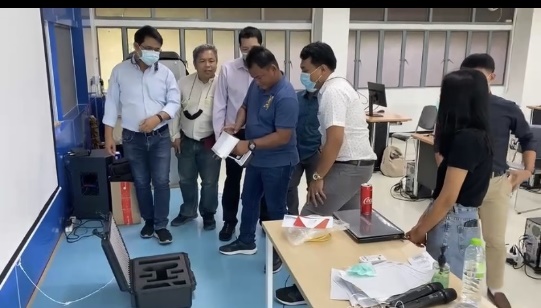 การฟังบรรยายการใช้เครื่องสแกนสามมิติ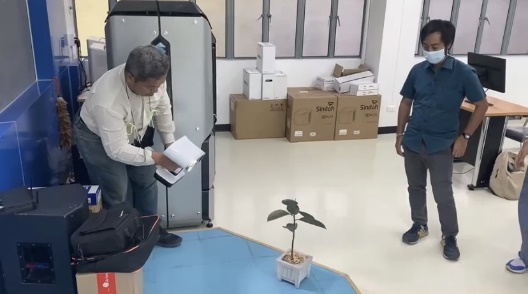 การทดลองใช้เครื่องสแกนสามมิติ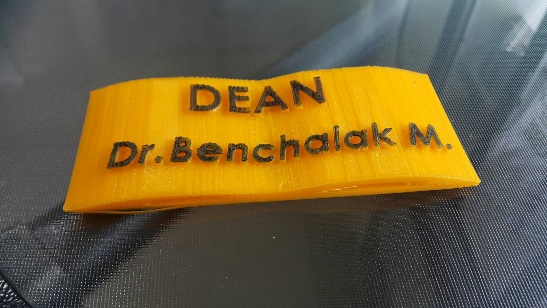 การขึ้นรูปจากโปรแกรม solid work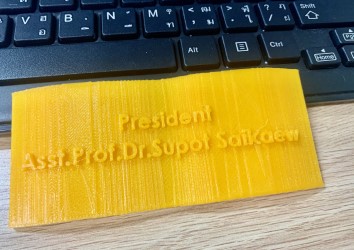 การขึ้นรูปจากโปรแกรม solid work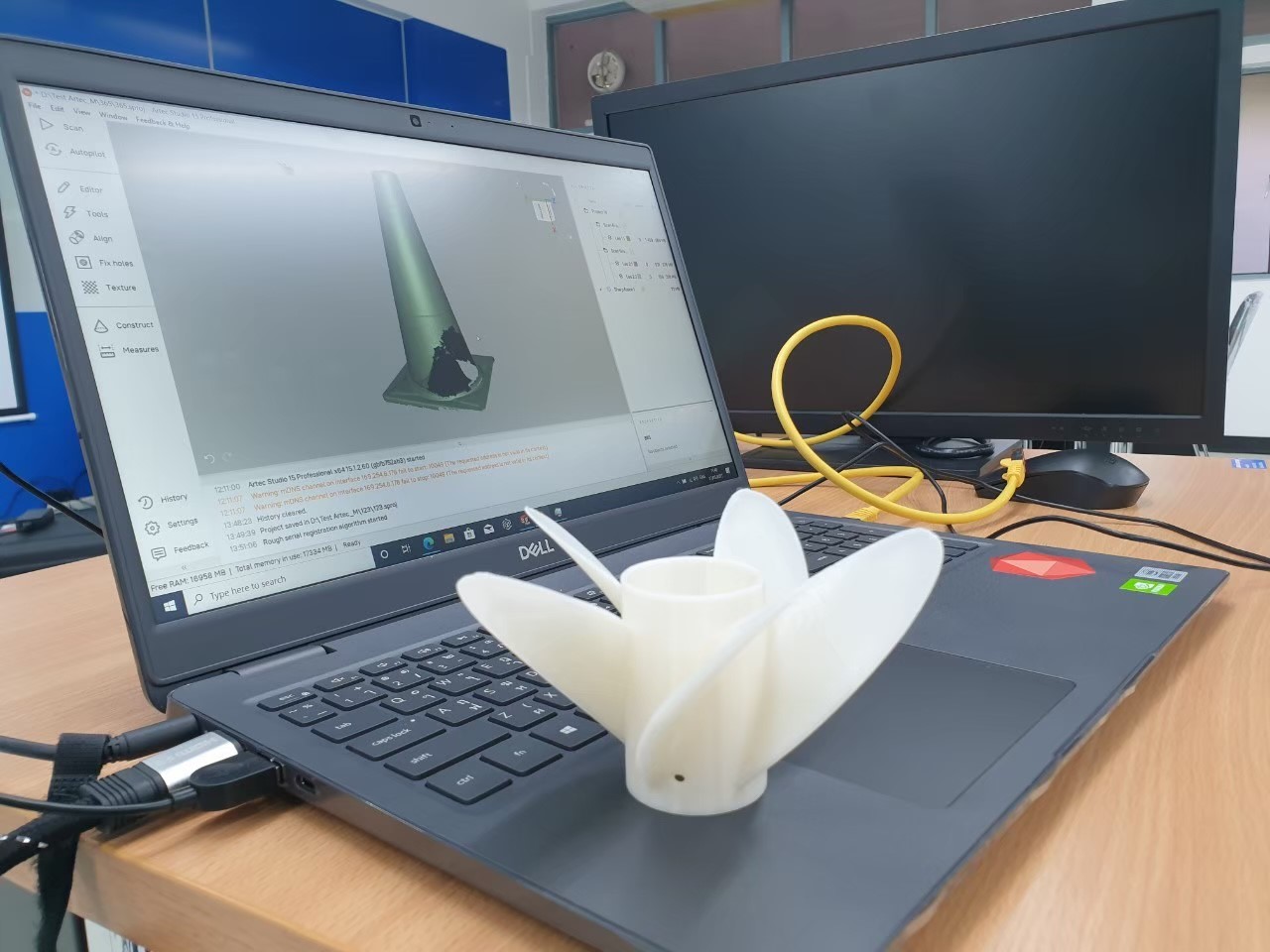 ผลผลิตจากการใช้โปรแกรม solid work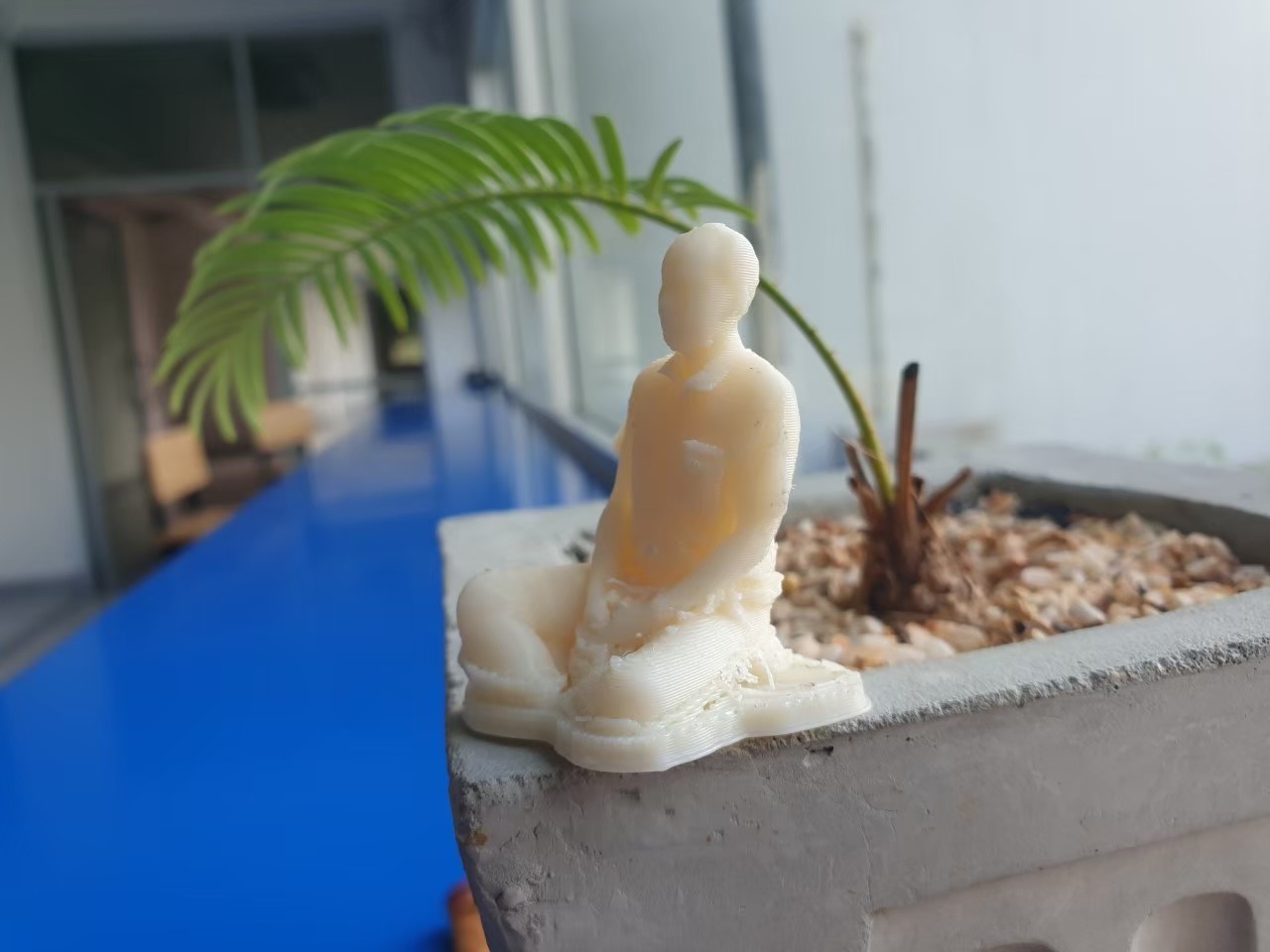 ผลผลิตจากการใช้เครื่องสแกนสามมิติ ทำการสแกนตัวนักศึกษาและทำการตกแต่งด้วยโปรแกรม solid work ซึ่งนักศึกษาต้องนำไปใช้ในการขึ้นต้นแบบสำหรับงานวิทยานิพนธ์1.2.2  โครงการพัฒนาทักษะของนักศึกษาที่จำเป็นต่อการดำเนินชีวิตในศตวรรษที่ 21 1.2.2.1 ร้อยละของนักศึกษาที่ได้รับการพัฒนาทักษะที่จำเป็นต่อการดำเนินชีวิตในศตวรรษที่ 21 ร้อยละ 80ร้อยละ81.60จำนวนนักศึกษาทั้งหมดจำนวน.....337.....คน จำนวนนักศึกษาที่ได้รับการพัฒนาทักษะที่จำเป็นต่อการดำเนินชีวิตในศตวรรษที่ 21 จำนวน.....275...... คน (ไม่นับซ้ำ) คิดเป็นร้อยละ......81.60....... ได้แก่1.ชื่อโครงการ/กิจกรรม (ป.บัณฑิต) คก.สอบคัดเลือกเข้าศึกษาต่อหลักสูตรประกาศนียบัตรบัณฑิต สาขาวิชาชีพครู ปี2563 กลุ่มเป้าหมายจำนวน 180 คน เข้าร่วมจำนวน 180 คน ทักษะที่ได้รับการพัฒนา .......-............... . 2.ชื่อโครงการ/กิจกรรม (ป.บัณฑิต) คก.ปฐมนิเทศและเตรียมความพร้อมนักศึกษาหลักสูตรประกาศนียบัตรบัณฑิต สาขาวิชาชีพครู ปี 2563 กลุ่มเป้าหมายจำนวน 180 คน เข้าร่วมจำนวน 180 คน ทักษะที่ได้รับการพัฒนา...ระเบียบ ข้อบังคับ หลักสูตร ระบบการเรียนการสอน แนวทางการปรับตัวให้เข้ากับสิ่งแวดล้อมของมหาวิทยาลัย...3.ชื่อโครงการ/กิจกรรม (ป.บัณฑิต) คก.อบรมเชิงปฏิบัติการ จิตตปัญญาศึกษา สำหรับนักศึกษาหลักสูตรประกาศนียบัตรบัณฑิต สาขาวิชาชีพครู ปี 2563 กลุ่มเป้าหมายจำนวน...180...คน เข้าร่วมจำนวน ....180...คน ทักษะที่ได้รับการพัฒนา.ความรู้และแนวทางในการพัฒนาจิตตปัญญาของตนเอง นำแนวทางจิตตปัญญาไปบูรณาการกับการเรียนการสอน และการทำงานได้4.ชื่อโครงการ/กิจกรรม (ป.บัณฑิต) คก.พัฒนาจิตสำหรับครู สำหรับนักศึกษา หลักสูตรประกาศนียบัตรบัณฑิต สาขาวิชาชีพครู ปี 2563 กลุ่มเป้าหมายจำนวน...180.......คน เข้าร่วมจำนวน ........180..........คน ทักษะที่ได้รับการพัฒนา....การพัฒนาจิตของตนเอง นำหลักธรรมที่ตนยึดเหนี่ยวมาเพื่อการพัฒนาตนเองได้ อธิบายหลักธรรมทางศาสนาที่ตนนับถือเกี่ยวข้องกับการพัฒนาวิชาชีพครูได้....5. ชื่อโครงการ/กิจกรรม (ป.บัณฑิต) คก.จัดทำคู่มือฝึกประสบการณ์วิชาชีพ กลุ่มเป้าหมายจำนวน....180......คน เข้าร่วมจำนวน ........180..........คน ทักษะที่ได้รับการพัฒนา.คู่มือฝึกประสบการณ์วิชาชีพของนักศึกษา...6. ชื่อโครงการ/กิจกรรม (ป.บัณฑิต) คก.ปัจฉิมนิเทศสำหรับนักศึกษาหลักสูตรประกาศนียบัตรบัณฑิต สาขาวิชาชีพครู กลุ่มเป้าหมายจำนวน....180......คน เข้าร่วมจำนวน ........180..........คน ทักษะที่ได้รับการพัฒนา.การแนะนำ หรือชี้แจงครั้งสุดท้ายก่อนผู้เรียนจบการศึกษาของนักศึกษาสาขาวิชาชีพครู...7. ชื่อโครงการ/กิจกรรม (บัณฑิต) คก.สนับสนุนการเผยแพร่ผลงานของนักศึกษาระดับบัณฑิตศึกษา กลุ่มเป้าหมายจำนวน....15......คน เข้าร่วมจำนวน ........11..........คน ทักษะที่ได้รับการพัฒนา.การตีพิมพ์เผยแพร่ผลงานวิทยานิพนธ์ของนักศึกษา8. ชื่อโครงการ/กิจกรรม (การจัดการเทคโนโลยี) คก.บริหารจัดการหลักสูตร และจัดซื้อวัสดุทางสาขาวิชาการจัดการเทคโนโลยี กลุ่มเป้าหมายจำนวน....15......คน เข้าร่วมจำนวน ........15..........คน ทักษะที่ได้รับการพัฒนา.การเสนอหัววิทยานิพนธ์อย่างไรให้ได้รับการอนุมัติ9. ชื่อโครงการ/กิจกรรม (บัณฑิต) คก.การปฐมนิเทศนักศึกษา ระดับบัณฑิตศึกษา กลุ่มเป้าหมายจำนวน....140......คน เข้าร่วมจำนวน .......69.......คน ทักษะที่ได้รับการพัฒนา.การจัดการเรียนการศึกษาและหลักสูตรการเรียนการสอน กฎ ระเบียบ ข้อบังคับ และแนวปฏิบัติ เพื่อใช้ในการเรียนการสอน 10. ชื่อโครงการ/กิจกรรม (บัณฑิต) คก.แสดงความยินดีกับดุษฎีบัณฑิตและมหาบัณฑิต กลุ่มเป้าหมายจำนวน....65.....คน เข้าร่วมจำนวน .......64.......คน ทักษะที่ได้รับการพัฒนา.1.2.3  โครงการพัฒนากิจกรรมกระบวนการเรียนรู้จากการปฏิบัติผ่านการทำงานร่วมกับชุมชน1.2.3.1 ร้อยละของนักศึกษาที่เข้าร่วมโครงการพัฒนากิจกรรมกระบวนการเรียนรู้จากการปฏิบัติผ่านการทำงานร่วมกับชุมชนต่อจำนวนนักศึกษาทั้งหมดร้อยละ30ร้อยละ100จำนวนนักศึกษากลุ่มเป้าหมายที่เข้าร่วมโครงการพัฒนากิจกรรมกระบวนการเรียนรู้จากการปฏิบัติผ่านการทำงานร่วมกับชุมชนต่อจำนวนนักศึกษาทั้งหมดจำนวน.....31.....คน เข้าร่วมจำนวน.....31....คน คิดเป็นร้อยละ.....100.........ชื่อโครงการ/กิจกรรม.. (นวัตกรรมการจัดการสิ่งแวดล้อม) คก.ถ่ายทอดนวัตกรรมการจัดการสิ่งแวดล้อมสู่ชุมชนท้องถิ่น จ.อุทัยธานี .กับชุมชน/โรงเรียนชื่อ....ชุมชนบ้านตาลเอน ต.ท่าซุง...วัน/เดือน/ปี/...7 ธันวาคม 2563...จังหวัด......อุทัยธานี..........หลักสูตรสาขา.นวัตกรรมการจัดการสิ่งแวดล้อม.กลุ่มเป้าหมายจำนวน... .........20................คน เข้าร่วมจำนวน... .....20.........คน ชื่อโครงการ/กิจกรรม.. (วิทย์) คก.สร้างนวัตกรรมจากทรัพยากรในท้องถิ่นเพื่อแก้ปัญหาและพัฒนาคุณภาพชีวิต  .กับชุมชน/โรงเรียนชื่อ......ศูนย์วิทยาศาสตร์.........................วัน/เดือน/ปี/...5 พฤษภาคม 2564...จังหวัด......ปทุมธานี..........หลักสูตรสาขา.วิชาวิทยาศาสตร์และนวัตกรรมเพื่อการพัฒนา.กลุ่มเป้าหมายจำนวน... .........11...............คน เข้าร่วมจำนวน... .....11.......คนชื่อโครงการ/กิจกรรม.. (วิทย์) คก.การสร้างนวัตกรรมจากการต่อยอดภูมิปัญญาท้องถิ่นเพื่อส่งเสริมอาชีพของชุมชน  .กับชุมชน/โรงเรียนชื่อ......ศูนย์วิทยาศาสตร์.........................วัน/เดือน/ปี/...5 พฤษภาคม 2564...จังหวัด......ปทุมธานี..........หลักสูตรสาขา.วิชาวิทยาศาสตร์และนวัตกรรมเพื่อการพัฒนา.กลุ่มเป้าหมายจำนวน... .........11...............คน เข้าร่วมจำนวน... .....11.......คน1.2.4.โครงการประเมินคุณภาพบัณฑิต1.2.4.1 ร้อยละของบัณฑิตที่ตอบแบบสอบถามร้อยละ     80ร้อยละ     ……….จำนวนบัณฑิตทั้งหมดจำนวน ............ คน มีบัณฑิตที่ตอบแบบสอบถามจำนวน ...............คน คิดเป็นร้อยละ............แยกผลตามคณะได้..................................อยู่ระหว่างดำเนินการ1.2.4.โครงการประเมินคุณภาพบัณฑิต1.2.4.2 ร้อยละของผู้ใช้บัณฑิตที่ตอบแบบสำรวจร้อยละ 50ร้อยละ ……….จำนวนบัณฑิตทั้งหมดจำนวน ............ คน มีผู้ใช้บัณฑิตตอบแบบสอบถามจำนวน ............... คิดเป็นร้อยละ............แยกผลตามคณะได้..................................อยู่ระหว่างดำเนินการ1.2.5. โครงการบ่มเพาะให้บัณฑิตมีทักษะเป็นผู้ประกอบการรุ่นใหม่ (Startup)1.2.5.1 ร้อยละของหลักสูตรที่มีการพัฒนาทักษะผู้ประกอบการรุ่นใหม่ร้อยละ 50ร้อยละ ……….จำนวนหลักสูตรทั้งหมด..........หลักสูตร มีหลักสูตรที่มีการพัฒนาทักษะผู้ประกอบการรุ่นใหม่จำนวน..........หลักสูตร คิดเป็นร้อยละ....................1. ชื่อหลักสูตร.....................................2. ชื่อหลักสูตร.....................................3. ชื่อหลักสูตร.....................................1.3.1 โครงการพัฒนาทักษะการเรียนรู้ภาษาสากล 1.3.1.1.ร้อยละของนักศึกษาทุกชั้นปีที่เข้าร่วมกิจกรรมพัฒนาทักษะด้านภาษาร้อยละ 80ร้อยละ 5.9จำนวนโครงการ/กิจกรรมพัฒนาทักษะการเรียนรู้ภาษาสากล.....1....โครงการ/กิจกรรม จำนวนนักศึกษาทุกชั้นปีจำนวน......337.........คน เข้าร่วมกิจกรรมพัฒนาทักษะด้านภาษาจำนวน. ........20......คนคิดเป็นร้อยละ......5.9..... ได้แก่นักศึกษาชั้นปีที่ 1 1. ชื่อโครงการ/กิจกรรม........... (บัณฑิต) คก.การอบรมภาษาอังกฤษสำหรับนักศึกษาระดับบัณฑิต.......................... จำนวนทั้งสิ้น......20.........คน เข้าร่วมจำนวน......20......... .คน วันเดือนปี......19 ธันวาคม 2563.........1.4.1 โครงการ        สร้างเครือข่ายในรูปแบบประชารัฐ  กับหน่วยงานภายในประเทศ1.4.1.1 จำนวนเครือข่ายความร่วมมือภายในประเทศและ     มีการจัดกิจกรรมร่วมกัน11 เครือข่าย……….เครือข่ายจำนวนเครือข่ายความร่วมมือภายในประเทศและมีการจัดกิจกรรมร่วมกันจำนวน.....เครือข่ายได้แก่1. ชื่อโครงการ/กิจกรรมที่ดำเนินการร่วมกัน.............................................ระหว่าง................................กับ..........................สถานที่.............................................................วันเดือนปี......................................................................1.4.2 โครงการสร้างเครือข่ายร่วมมือกับสถานศึกษา หน่วยงานภาครัฐ และเอกชนในต่างประเทศ1.4.2.1 จำนวนเครือข่าย        ความร่วมมือกับสถานศึกษา หน่วยงานภาครัฐ และเอกชนในต่างประเทศและมีการจัดกิจกรรมร่วมกัน5  เครือข่าย………. เครือข่ายเครือข่ายความร่วมมือกับสถานศึกษา หน่วยงานภาครัฐ และเอกชนในต่างประเทศและมีการจัดกิจกรรมร่วมกัน...........เครือข่าย ได้แก่1. ชื่อโครงการ/กิจกรรมที่ดำเนินการร่วมกัน.............................................ระหว่าง................................กับ..........................สถานที่.............................................................วันเดือนปี......................................................................1.5.1 โครงการพัฒนาสมรรถนะมาตรฐานวิชาชีพครู1.5.1.1 ร้อยละของนักศึกษาครูทุกชั้นปีที่เข้าร่วมกิจกรรมพัฒนาสมรรถนะมาตรฐานวิชาชีพครูร้อยละ  80ร้อยละ ……….จำนวนนักศึกษาครูทุกชั้นปีจำนวน...........คน เข้าร่วมเข้าร่วมกิจกรรมพัฒนาสมรรถนะมาตรฐานวิชาชีพครูจำนวน........คนนักศึกษาชั้นปีที่ 1 1. ชื่อโครงการ/กิจกรรม...........................จำนวนทั้งสิ้น..............คน เข้าร่วมจำนวน...................คน วันเดือนปี.............2. ชื่อโครงการ/กิจกรรม...........................จำนวนทั้งสิ้น..............คน เข้าร่วมจำนวน...................คน วันเดือนปี.............3. ชื่อโครงการ/กิจกรรม...........................จำนวนทั้งสิ้น..............คน เข้าร่วมจำนวน...................คน วันเดือนปี.............นักศึกษาชั้นปีที่ 2 1. ชื่อโครงการ/กิจกรรม...........................จำนวนทั้งสิ้น..............คน เข้าร่วมจำนวน...................คน วันเดือนปี.............1.6.1 โครงการพัฒนาการเรียนการสอนของโรงเรียนสาธิตเพื่อให้ได้มาตรฐานสากล1.6.1.1 ร้อยละของนักเรียนโรงเรียนสาธิตทุกระดับชั้นที่ได้รับการพัฒนาสมรรถนะใน  ศตวรรษที่ 21 ร้อยละ    80ร้อยละ    ……….จำนวนโครงการ/กิจกรรมทักษะในศตวรรษที่ 21 ทั้งสิ้น...............โครงการ/กิจกรรม จำนวนนักเรียนสาธิตทั้งหมด..............คนจำนวนเรียนที่เข้าร่วม........... คน ได้แก่1.ชื่อโครงการ/กิจกรรม............................สาขา........................กลุ่มเป้าหมายจำนวน.......คน เข้าร่วมจำนวน......คน ทักษะที่ได้รับการพัฒนา......................1.6.1 โครงการพัฒนาการเรียนการสอนของโรงเรียนสาธิตเพื่อให้ได้มาตรฐานสากล1.6.1.2 ค่าเฉลี่ยของผลการประเมินคุณภาพการศึกษามากกว่า4.51มากกว่า……….ค่าเฉลี่ยของผลการประเมินคุณภาพการศึกษาเท่ากับ................อยู่ในระดับ................โครงการตัวชี้วัดตัวชี้วัดเป้าหมายเป้าหมายรายละเอียดผลการดำเนินงานไตรมาส ........3.....................2.1.1 โครงการจัดหาทุนสนับสนุนการสร้างผลงานวิจัย2.1.1.1จำนวนเงินสนับสนุนการวิจัยต่อปี2.1.1.1จำนวนเงินสนับสนุนการวิจัยต่อปี35  ล้านบาท………. ล้านบาทจำนวนเงินสนับสนุนการวิจัยในปีงบประมาณ พ.ศ. ......................... จำนวน............................บาทแยกตามคณะ  (นับตามปีงบประมาณ)1. ชื่อโครงการวิจัย..................................งบประมาณจาก...................... จำนวน.................................บาท2.2.1. โครงการส่งเสริมงานวิจัยและงานสร้างสรรค์เพื่อเสริมสร้างความเข้มแข็งเพื่อการพัฒนาท้องถิ่น  2.2.1.1 ร้อยละของอาจารย์ที่ได้รับการส่งเสริม การผลิต ผลงานวิจัยหรือนวัตกรรมที่สร้างองค์ความรู้ใหม่ที่ตอบโจทย์ระดับท้องถิ่นหรือสร้างสรรค์หรือแก้ไขปัญหาชุมชนท้องถิ่น2.2.1.1 ร้อยละของอาจารย์ที่ได้รับการส่งเสริม การผลิต ผลงานวิจัยหรือนวัตกรรมที่สร้างองค์ความรู้ใหม่ที่ตอบโจทย์ระดับท้องถิ่นหรือสร้างสรรค์หรือแก้ไขปัญหาชุมชนท้องถิ่นร้อยละ   80ร้อยละ   ……….จำนวนอาจารย์ทั้งหมด จำนวน ..................คน  มีอาจารย์ได้รับการส่งเสริม การผลิต ผลงานวิจัยหรือนวัตกรรมที่สร้างองค์ความรู้ใหม่ที่ตอบโจทย์ระดับท้องถิ่นหรือสร้างสรรค์หรือแก้ไขปัญหาชุมชนท้องถิ่น (นับตามปีงบประมาณ) จำนวน............คน คิดเป็นร้อยละ...............แยกประเภทงานวิจัย นวัตกรรม และงานสร้างสรรค์งานวิจัย 1. ชื่อผลงานชื่อ...........................ชื่อผู้จัดทำ...................................ปีที่ทำผลงาน....................................2. ชื่อผลงาน ชื่อ...........................ชื่อผู้จัดทำ...................................ปีที่ทำผลงาน....................................งานนวัตกรรม1. ชื่อผลงานชื่อ...........................ชื่อผู้จัดทำ...................................ปีที่ทำผลงาน....................................2. ชื่อผลงาน ชื่อ...........................ชื่อผู้จัดทำ...................................ปีที่ทำผลงาน....................................งานสร้างสรรค์1. ชื่อผลงานชื่อ...........................ชื่อผู้จัดทำ...................................ปีที่ทำผลงาน....................................2. ชื่อผลงาน ชื่อ...........................ชื่อผู้จัดทำ...................................ปีที่ทำผลงาน....................................2.2.2 โครงการส่งเสริมผลงานวิจัยเชิงประยุกต์และพัฒนานวัตกรรม จนมีการจดทะเบียนจากหน่วยงานที่เกี่ยวข้อง2.2.2.1 ระดับความสำเร็จของ       การส่งเสริมผลงานวิจัยเชิงประยุกต์และ พัฒนานวัตกรรมจนมีการจดทะเบียนจากหน่วยงานที่เกี่ยวข้อง2.2.2.1 ระดับความสำเร็จของ       การส่งเสริมผลงานวิจัยเชิงประยุกต์และ พัฒนานวัตกรรมจนมีการจดทะเบียนจากหน่วยงานที่เกี่ยวข้องระดับ5ระดับ……….ความสำเร็จของการส่งเสริมผลงานวิจัยเชิงประยุกต์และ พัฒนานวัตกรรมจนมีการจดทะเบียนจากหน่วยงานที่เกี่ยวข้องอยู่ที่ระดับ………………………(อธิบายผลการดำเนินงานแต่ละระดับ).................................................................................................................................................................................................................................................................................................................................................................................................2.2.3. โครงการจัดประชุมวิชาการระดับชาติหรือนานาชาติร่วมกับภาคีเครือข่าย 2.2.3.1 จำนวนครั้งการจัดประชุมวิชาการระดับชาติหรือนานาชาติร่วมกับภาคีเครือข่ายต่อปีงบประมาณ2.2.3.1 จำนวนครั้งการจัดประชุมวิชาการระดับชาติหรือนานาชาติร่วมกับภาคีเครือข่ายต่อปีงบประมาณ2 ครั้ง……….ครั้งการจัดประชุมวิชาการระดับชาติหรือนานาชาติร่วมกับภาคีเครือข่ายต่อปีงบประมาณ จำนวน...............ครั้ง1. ชื่อการประชุม......................................................ระดับชาติ/ระดับนานาชาติ............ร่วมกับเครือข่าย........................................วันเดือนปีที่จัด........................................สถานที่.................................................2.3.1 โครงการพัฒนาการผลิต  ผลงานวิจัยของอาจารย์ด้านการผลิตหรือพัฒนาครู2.3.1 โครงการพัฒนาการผลิต  ผลงานวิจัยของอาจารย์ด้านการผลิตหรือพัฒนาครู2.3.1.1ร้อยละของอาจารย์ที่ได้รับการส่งเสริมเพื่อผลิต   ผลงานวิจัยด้านการผลิตหรือพัฒนาครูเพื่อให้ได้รับการตีพิมพ์ เผยแพร่ทั้งในระดับชาติและนานาชาติ หรือ นำไปใช้ให้เกิดประโยชน์ต่อการผลิตหรือพัฒนาครูร้อยละ80ร้อยละ……….จำนวนอาจารย์ทั้งหมด.........................คน จำนวนอาจารย์ที่ได้รับการส่งเสริมผลิตผลงานวิจัยด้านการผลิตหรือพัฒนาครูเพื่อให้ได้รับการตีพิมพ์เผยแพร่ทั้งในระดับชาติและนานาชาติหรือนำไปใช้ให้เกิดประโยชน์ต่อการผลิตพัฒนาครูจำนวน.....................คน คิดเป็นร้อยละ.......................แยกระดับชาติและนานาชาติ1. ชื่อผลงานชื่อ...........................ชื่อผู้จัดทำ...................................ปีที่ทำผลงาน....................................2. ชื่อผลงาน ชื่อ...........................ชื่อผู้จัดทำ...................................ปีที่ทำผลงาน....................................3. ชื่อผลงาน ชื่อ...........................ชื่อผู้จัดทำ...................................ปีที่ทำผลงาน....................................2.4.1 โครงการพัฒนาองค์กรแห่งการเรียนรู้โดยสร้างชุมชนอุดมปัญญา2.4.1 โครงการพัฒนาองค์กรแห่งการเรียนรู้โดยสร้างชุมชนอุดมปัญญา2.4.1.1 ระดับความสำเร็จของการพัฒนาองค์กรแห่งการเรียนรู้โดยสร้างชุมชนอุดมปัญญาระดับ5ระดับ……….ความสำเร็จของการพัฒนาองค์กรแห่งการเรียนรู้โดยสร้างชุมชนอุดมปัญญาอยู่ที่ระดับ………………………(อธิบายผลการดำเนินงานแต่ละระดับ)..................................................................................................................................................................................................................................................................................................................................................................................................โครงการตัวชี้วัดเป้าหมายเป้าหมายรายละเอียดผลการดำเนินงานไตรมาส .........3....................3.1.1 โครงการสร้างเครือข่ายชุมชนนักปฏิบัติ เพื่อร่วมกันศึกษาแก้ไขปัญหาของชุมชนท้องถิ่นและเสริมพลังให้ชุมชนท้องถิ่นสามารถดำรงอยู่ได้อย่างยั่งยืน 3.1.1.1 จำนวนหมู่บ้านในจังหวัดปทุมธานีและจังหวัดสระแก้วที่มีฐานข้อมูลตำบลในการคัดเลือกชุมชนสำคัญเพื่อใช้ในการพัฒนาท้องถิ่น52 หมู่บ้าน………. หมู่บ้านแยกรายคณะ3.1.1 โครงการสร้างเครือข่ายชุมชนนักปฏิบัติ เพื่อร่วมกันศึกษาแก้ไขปัญหาของชุมชนท้องถิ่นและเสริมพลังให้ชุมชนท้องถิ่นสามารถดำรงอยู่ได้อย่างยั่งยืน 3.1.1.2 ระดับความสำเร็จของการสร้างเครือข่ายชุมชนนักปฏิบัติเพื่อแลกเปลี่ยนเรียนรู้จากภายในหรือภายนอกมหาวิทยาลัยเพื่อร่วมกันศึกษาและแก้ไขปัญหาของชุมชนท้องถิ่นที่เป็นพื้นที่เป้าหมายร่วมที่บูรณาการภารกิจของมหาวิทยาลัย ระดับ 5ระดับ ……….ความสำเร็จของการสร้างเครือข่ายชุมชนนักปฏิบัติเพื่อแลกเปลี่ยนเรียนรู้จากภายในหรือภายนอกมหาวิทยาลัยเพื่อร่วมกันศึกษาและแก้ไขปัญหาของชุมชนท้องถิ่นที่เป็นพื้นที่เป้าหมายร่วมที่บูรณาการภารกิจของมหาวิทยาลัย อยู่ที่ระดับ………………………(อธิบายผลการดำเนินงานแต่ละระดับ)....................................................................................................................................................................................................................................................................................................................................................................................................................................................................................................................................................................................................................................................................................................................................................................................................3.1.2 โครงการ  ส่งเสริมให้นักศึกษาลงพื้นที่ดำเนินงานพันธกิจสัมพันธ์3.1.2.1 ร้อยละของนักศึกษาที่ลงทะเบียนในรายวิชาศึกษาทั่วไปมีการลงพื้นที่ดำเนินงานพันธกิจสัมพันธ์ร้อยละ 95ร้อยละ ……….จำนวนนักศึกษาที่ลงทะเบียนในรายวิชาศึกษาทั่วไปทั้งหมดจำนวน.......................คน  ลงพื้นที่ดำเนินงานพันธกิจสัมพันธ์...................คน คิดเป็นร้อยละ..................... ได้แก่1. รายวิชา.......................................ลงพื้นที่.............................หลักสูตร................................จำนวน....................คน ชื่อการดำเนินงานพันธกิจสัมพันธ์................................3.2.1 โครงการส่งเสริมการเรียนรู้ตามแนวพระราชดำริและหลักปรัชญาของเศรษฐกิจพอเพียง3.2.1.1 ร้อยละของบุคลากรและนักศึกษาที่ได้รับการพัฒนาหรือเรียนรู้ตามแนวพระราชดำริ และหลักปรัชญาของเศรษฐกิจพอเพียงร้อยละ80ร้อยละ……….จำนวนโครงการ/กิจกรรมส่งเสริมการเรียนรู้ตามแนวพระราชดำริและหลักปรัชญาของเศรษฐกิจพอเพียงจำนวน...............โครงการ/กิจกรรม จำนวนบุคลากรและนักศึกษากลุ่มเป้าหมาย............คน เข้าร่วมจำนวน.............คน ได้แก่บุคลากร1. ชื่อโครงการ/กิจกรรม.....................................กลุ่มเป้าหมาย ..................คน เข้าร่วม.......................คน2. ชื่อโครงการ/กิจกรรม.....................................กลุ่มเป้าหมาย ..................คน เข้าร่วม.......................คน3.2.1 โครงการส่งเสริมการเรียนรู้ตามแนวพระราชดำริและหลักปรัชญาของเศรษฐกิจพอเพียง3.2.1.2 ค่าเฉลี่ยความพึงพอใจของผู้เข้าร่วมโครงการมากกว่า 4.51มากกว่า ……….จำนวนโครงการ/กิจกรรมส่งเสริมการเรียนรู้ตามแนวพระราชดำริและหลักปรัชญาของเศรษฐกิจพอเพียงจำนวน...............โครงการ/กิจกรรม มีค่าเฉลี่ยความพึงพอใจของผู้เข้าร่วมโครงการทุกโครงการอยู่ที่............ ได้แก่1. ชื่อโครงการ/กิจกรรม.....................................ค่าเฉลี่ยความพึงพอใจของผู้เข้าร่วมโครงการ.......................2. ชื่อโครงการ/กิจกรรม.....................................ค่าเฉลี่ยความพึงพอใจของผู้เข้าร่วมโครงการ.......................3.2.2 โครงการอนุรักษ์พันธุกรรมพืชอันเนื่องมาจากพระราชดำริ3.2.2.1 ร้อยละของการดำเนินงานโครงการที่บรรลุ   ตามวัตถุประสงค์ของโครงการร้อยละ80ร้อยละ……….จำนวนโครงการอนุรักษ์พันธุกรรมพืชอันเนื่องมาจากพระราชดำริทั้งหมด..........โครงการ จำนวนโครงการที่บรรลุตามวัตถุประสงค์ของโครงการจำนวน.............โครงการ/กิจกรรม คิดเป็นร้อยละ................ ได้แก่1.ชื่อโครงการ/กิจกรรม.....................................................วัตถุประสงค์1.1......................................................1.2......................................................1.3......................................................ผลวัตถุประสงค์1.1......................................................1.2......................................................1.3......................................................3.2.3 โครงการจัดนิทรรศการเฉลิมพระเกียรติ3.2.3.1 ร้อยละของการดำเนินงานโครงการตามแผนจัดนิทรรศการเฉลิมพระเกียรติร้อยละ 100ร้อยละ ……….จำนวนโครงการจัดนิทรรศการเฉลิมพระเกียรติจำนวน.............โครงการ/กิจกรรม ดำเนินการตามแผน................โครงการ/กิจกรรม คิดเป็นร้อยละ................ ได้แก่1.ชื่อโครงการ/กิจกรรม.....................................................ว/ด/ป ที่จะดำเนินการ..........................................งบประมาณจำนวน..................บาท ดำเนินการแล้วเสร็จว/ด/ป..............ตั้งเบิกจำนวน................................บาท3.3.1 โครงการพัฒนาครูประจำการแบบ Coaching และสร้างเครือข่ายในจังหวัดปทุมธานี และจังหวัดสระแก้ว3.3.1.1 ระดับความสำเร็จของการสร้างเครือข่ายชุมชนนักปฏิบัติเพื่อแลกเปลี่ยนเรียนรู้   จากภายในหรือภายนอกมหาวิทยาลัยเพื่อพัฒนาครูประจำการแบบ  Coachingระดับ 5ระดับ ……….ความสำเร็จของการสร้างเครือข่ายชุมชนนักปฏิบัติเพื่อแลกเปลี่ยนเรียนรู้   จากภายในหรือภายนอกมหาวิทยาลัยเพื่อพัฒนาครูประจำการแบบ  Coaching อยู่ที่ระดับ………………………(อธิบายผลการดำเนินงานแต่ละระดับ)...................................................................................................................................................................................................................................................................................................................................................................................................................................................................................................................................................................................................3.4.1 โครงการพัฒนาโรงเรียนสาธิตให้เป็น    ศูนย์ปฏิบัติการและการวิจัยเป็นต้นแบบให้กับโรงเรียนในท้องถิ่น3.4.1.1 ระดับความสำเร็จของการพัฒนาโรงเรียนสาธิตให้เป็นศูนย์ปฏิบัติการและการวิจัยเป็นต้นแบบให้กับโรงเรียนในท้องถิ่นระดับ 3ระดับ ……….ความสำเร็จของการพัฒนาโรงเรียนสาธิตให้เป็นศูนย์ปฏิบัติการและการวิจัยเป็นต้นแบบให้กับโรงเรียนในท้องถิ่นอยู่ที่ระดับ………………………(อธิบายผลการดำเนินงานแต่ละระดับ).................................................................................................................................................................................................โครงการตัวชี้วัดเป้าหมายเป้าหมายรายละเอียดผลการดำเนินงานไตรมาส .............3............4.1.1 โครงการบริหารจัดการงานส่งเสริมศาสนา ทำนุบำรุงศิลปะและวัฒนธรรมและภูมิปัญญาท้องถิ่น4.1.1.1 ระดับความสำเร็จของ การดำเนินงานบริหารจัดการ   งานทำนุบำรุงศิลปวัฒนธรรมและภูมิปัญญาท้องถิ่นระดับ 5ระดับ ……….ความสำเร็จของ การดำเนินงานบริหารจัดการ   งานทำนุบำรุงศิลปวัฒนธรรมและภูมิปัญญาท้องถิ่นอยู่ที่ระดับ………………………(อธิบายผลการดำเนินงานแต่ละระดับ)4.2.1 โครงการสร้างเครือข่ายหรือจัดกิจกรรมด้านศิลปวัฒนธรรมและ    ภูมิปัญญาท้องถิ่นในประเทศหรือต่างประเทศ4.2.1.1 จำนวนเครือข่ายพันธมิตร ที่มีความร่วมมือ ด้านศิลปวัฒนธรรมและดำเนินกิจกรรมร่วมกันทั้งในประเทศหรือต่างประเทศ1 เครือข่าย……….เครือข่ายเครือข่ายพันธมิตรที่มีความร่วมมือด้านศิลปวัฒนธรรมและดำเนินกิจกรรมร่วมกันทั้งในประเทศหรือต่างประเทศ จำนวน................เครือข่ายเครือข่ายในประเทศ/ต่างประเทศ(ระบุ)..............................................1. ชื่อโครงการ/กิจกรรม.................................ระหว่าง............................กับ..........................สถานที่.............................................................วันเดือนปี.........................................................2. ชื่อโครงการ/กิจกรรม.................................ระหว่าง............................กับ..........................สถานที่.............................................................วันเดือนปี.........................................................3. ชื่อโครงการ/กิจกรรม.................................ระหว่าง............................กับ..........................สถานที่.............................................................วันเดือนปี.........................................................4.3.1. โครงการบริหารจัดการศิลปวัฒนธรรมที่นำไปต่อยอดสู่เศรษฐกิจสร้างสรรค์4.3.1.1 ระดับความสำเร็จของ การบริหารจัดการศิลปวัฒนธรรมที่นำไปต่อยอดสู่เศรษฐกิจสร้างสรรค์ระดับ3ระดับ……….ความสำเร็จของ การบริหารจัดการศิลปวัฒนธรรมที่นำไปต่อยอดสู่เศรษฐกิจสร้างสรรค์อยู่ที่ระดับ………………………(อธิบายผลการดำเนินงานแต่ละระดับ)................................................................................................................................................................................................................................................................................................................................................................................................โครงการตัวชี้วัดเป้าหมายเป้าหมายรายละเอียดผลการดำเนินงานไตรมาส ............3.................5.1.1 โครงการพัฒนาระบบการจัดการทรัพยากรบุคคลสู่ความเป็นเลิศ5.1.1.1 ระดับความสำเร็จของการจัดการทรัพยากรบุคลากรสู่ความเป็นเลิศระดับ ระดับ ความสำเร็จของการจัดการทรัพยากรบุคลากรสู่ความเป็นเลิศอยู่ที่ระดับ 5(อธิบายผลการดำเนินงานแต่ละระดับ)5.2.1 โครงการพัฒนาระบบประเมินคุณธรรมและความโปร่งใสในการดำเนินงานของหน่วยงานภาครัฐ(ITA) 5.2.1.1 ระดับความสำเร็จของ       การดำเนินการของ การพัฒนาระบบการประเมินคุณธรรมและความโปร่งใสในการดำเนินงานของหน่วยงานภาครัฐ (ITA) ระดับ 4ระดับความสำเร็จของการดำเนินการของ การพัฒนาระบบการประเมินคุณธรรมและความโปร่งใสในการดำเนินงานของหน่วยงานภาครัฐ (ITA) อยู่ที่ระดับ………………………(อธิบายผลการดำเนินงานแต่ละระดับ)5.2.2 โครงการพัฒนาและแก้ไขกฎหมาย 	5.2.2.1 ร้อยละของกฎหมาย ระเบียบ ข้อบังคับที่ได้รับการพัฒนาแก้ไขตามแผนร้อยละ80ร้อยละ80แผนกฎหมาย ระเบียบ ข้อบังคับที่ได้รับการพัฒนาแก้ไข จำนวน ........   ฉบับ ดำเนินการแก้ไข....................ฉบับ คิดเป็นร้อยละ ได้แก่1.ชื่อกฎหมาย ระเบียบ ข้อบังคับที่ได้รับการพัฒนาแก้ไข.....................................2. ชื่อกฎหมาย ระเบียบ ข้อบังคับที่ได้รับการพัฒนาแก้ไข.....................................3. ชื่อกฎหมาย ระเบียบ ข้อบังคับที่ได้รับการพัฒนาแก้ไข.....................................5.3.1 โครงการจัดการมาตรฐานการศึกษาและพัฒนาคุณภาพการศึกษาเพื่อสู่ความเป็นเลิศ5.3.1.1 ระดับความสำเร็จของการดำเนินงานตามแผน  การประกันคุณภาพการศึกษา ระดับ5ระดับ5ความสำเร็จของการดำเนินงานตามแผน  การประกันคุณภาพการศึกษา อยู่ที่ระดับ………………………(อธิบายผลการดำเนินงานแต่ละระดับ)..................................................................................................................................................................................................................................................................................................................................................................................................................................5.3.1 โครงการจัดการมาตรฐานการศึกษาและพัฒนาคุณภาพการศึกษาเพื่อสู่ความเป็นเลิศ5.3.1.2. ระดับความสำเร็จการจัดการคุณภาพการศึกษาเพื่อการดำเนินที่เป็นเลิศ (EdPEx)ระดับ5ระดับ5ความสำเร็จการจัดการคุณภาพการศึกษาเพื่อการดำเนินที่เป็นเลิศ (EdPEx) อยู่ที่ระดับ………………………(อธิบายผลการดำเนินงานแต่ละระดับ).................................................................................................................................................................................................................5.4.1 โครงการพัฒนาประสิทธิผลการบริหารสำนักงาน5.4.1.1 ร้อยละของการเบิกจ่ายงบประมาณ         ตามแผนที่กำหนดร้อยละ90ร้อยละ66.60จำนวนงบประมาณทั้งสิ้นจำนวน....792,828.60..........บาท ตั้งเบิกจำนวน......496,141.90........ บาท คิดเป็นร้อยละ....62.57.... ได้แก่ไตรมาส 1 จำนวน.... 752,128....บาท ตั้งเบิกจำนวน..... 218,251.38.......บาทคิดเป็นร้อยละ…29.01……..ไตรมาส 2 จำนวน..792,828.60......บาท ตั้งเบิกจำนวน....277,890........บาทคิดเป็นร้อยละ……35.05…..ไตรมาส 3 จำนวน.....972,293.60...บาท ตั้งเบิกจำนวน......647,619.33......บาทคิดเป็นร้อยละ…66.60…….ไตรมาส 4 จำนวน........บาท ตั้งเบิกจำนวน............บาทคิดเป็นร้อยละ……….5.4.2 โครงการสื่อสารองค์กรและการสื่อสารการตลาดแบบบูรณาการ (IMC) 5.4.2.1 ระดับความสำเร็จของการดำเนินการสื่อสารองค์การและการสื่อสารการตลาดแบบบูรณาการ (IMC)ระดับ5ระดับความสำเร็จของการดำเนินการสื่อสารองค์การและการสื่อสารการตลาดแบบบูรณาการ (IMC)อยู่ที่ระดับ………………………(อธิบายผลการดำเนินงานแต่ละระดับ)5.4.3 โครงการจัดประชุมเพื่อพัฒนาระบบบริหารจัดการโดยมีส่วนร่วมของทุกภาคส่วน5.4.3.1 ร้อยละของการเบิกจ่ายงบประมาณตามแผนการจัดประชุมร้อยละ 100ร้อยละ 67.52จำนวนงบประมาณโครงการจัดประชุมเพื่อพัฒนาระบบบริหารจัดการโดยมีส่วนร่วมของทุกภาคส่วน จำนวน.........บาท ไตรมาสที่ 3 ต้องตั้งเบิกงบประมาณจำนวน.....846,400...........บาท ดำเนินการตั้งเบิกได้จำนวน.......571,551..............บาท คิดเป็นร้อยละ........67.52............5.5.1 โครงการพัฒนาสิ่งแวดล้อมและบริหารจัดการมหาวิทยาลัยสีเขียว5.5.1.1 ระดับความสำเร็จของบริหารจัดการมหาวิทยาลัยสีเขียว ระดับ 4ระดับ 4ความสำเร็จของบริหารจัดการมหาวิทยาลัยสีเขียว อยู่ที่ระดับ………………………(อธิบายผลการดำเนินงานแต่ละระดับ)........................................................................................................................................................................................................................................................................................................................................................................................5.6.1 โครงการจัดหาและพัฒนาแหล่งเรียนรู้ทรัพยากร สนับสนุนการศึกษา การวิจัย การบริการวิชาการ5.6.1.1 ค่าเฉลี่ยความพึงพอใจของนักศึกษาและอาจารย์ต่อสิ่งสนับสนุนการเรียนรู้เทคโนโลยีสารสนเทศและสิ่งอำนวยความสะดวกและบริการขั้นพื้นฐานภายในมหาวิทยาลัยมากกว่า4.51มากกว่า4.51จำนวนผู้ตอบแบบสอบถามทั้งสิ้น..........................คน มีค่าเฉลี่ยความพึงพอใจของนักศึกษาและอาจารย์ต่อสิ่งสนับสนุนการเรียนรู้เทคโนโลยีสารสนเทศและสิ่งอำนวยความสะดวกและบริการขั้นพื้นฐานภายในมหาวิทยาลัย อยู่ที่......................5.6.1.2 ร้อยละของทรัพยากรที่เอื้อต่อการเรียนรู้ เช่น หนังสือตำรา สิ่งพิมพ์ วารสาร ฐานข้อมูล เพื่อการสืบค้นที่เพิ่มขึ้นต่อปีร้อยละ5ร้อยละ5มีการดำเนินการจัดหาทรัพยากรที่เอื้อต่อการเรียนรู้ ได้แก่ หนังสือตำรา สิ่งพิมพ์ วารสาร ฐานข้อมูล เพื่อการสืบค้นเพิ่มขึ้นจากปีงบประมาณ 2563 มีจำนวน ............. เล่ม ปี 2564 จำนวน...........เล่ม เพิ่มขึ้น/ลดลง เป็น จำนวน ............ เล่ม คิดเป็นร้อยละ แยกเป็น (อธิบายทรัพยากรแต่ละประเภทจำนวนเท่าไหร่)5.6.2 โครงพัฒนาเทคโนโลยีสารสนเทศ และระบบเครือข่ายให้พร้อมต่อการเป็น Semi residential University5.6.2.1 ค่าเฉลี่ยความพึงพอใจของนักศึกษา และอาจารย์ต่อการพัฒนาเทคโนโลยีสารสนเทศ และระบบเครือข่ายให้พร้อมต่อการเป็น Semi residential Universityมากว่า4.51มากว่า4.51จำนวนผู้ตอบแบบสอบถามทั้งสิ้น..........................คน ค่าเฉลี่ยความพึงพอใจของนักศึกษา และอาจารย์ต่อการพัฒนาเทคโนโลยีสารสนเทศ และระบบเครือข่ายให้พร้อมต่อการเป็น Semi residential University อยู่ที่......................5.7.1 โครงการบริหารจัดการรายได้จากสินทรัพย์5.7.1.1 ระดับความสำเร็จของแผนการบริหารจัดการรายได้ของสินทรัพย์ระดับ 4ระดับ 4ความสำเร็จของแผนการบริหารจัดการรายได้ของสินทรัพย์ อยู่ที่ระดับ………………………(อธิบายผลการดำเนินงานแต่ละระดับ)............................................................................................................................................................................................5.8.1 โครงพัฒนาประสิทธิผลการบริหารโรงเรียนสาธิต5.8.1.1 ร้อยละของการเบิกจ่ายงบประมาณตามแผนที่กำหนด	ร้อยละ 90ร้อยละ 90จำนวนงบประมาณทั้งสิ้นจำนวน...................บาท ตั้งเบิกจำนวน................. บาท คิดเป็นร้อยละ........ ได้แก่ไตรมาส 1 จำนวน........บาท ตั้งเบิกจำนวน............บาทคิดเป็นร้อยละ………..ไตรมาส 2 จำนวน........บาท ตั้งเบิกจำนวน............บาทคิดเป็นร้อยละ………..ไตรมาส 3 จำนวน........บาท ตั้งเบิกจำนวน............บาทคิดเป็นร้อยละ……….ไตรมาส 4 จำนวน........บาท ตั้งเบิกจำนวน............บาทคิดเป็นร้อยละ……….